ВСТРЕЧИ КУРАТОРОВучебных групп первого курсасо студентамиВстречи проводятся 31 августа 2021 года после торжественного собрания в актовом зале 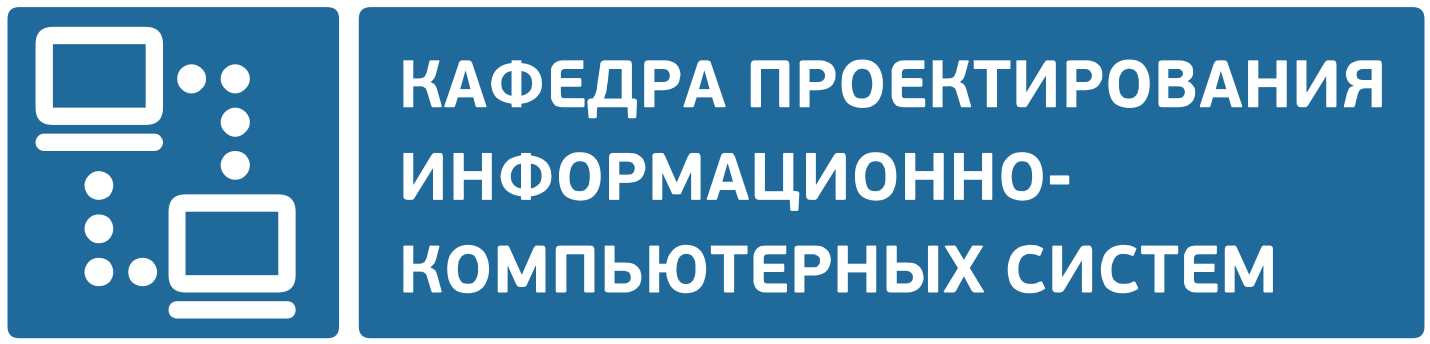 СпециальностьГруппаАудитория, корпусМИКПРЭС112601ауд. 415-1 корп.ЭСБ113301ауд. 405-1 корп.ПМС113801ауд. 413-1 корп.ПМС113802ауд. 404-1 корп.ИСИТ (в БМ)114301ауд. 402-1 корп.ИСИТ (в БМ)114302ауд. 409-1 корп.